Supplementary Material1. Search StrategyMEDLINE searchexp Cohort Studies/  (Cohort analy* or longitudinal or prospective or retrospective or ((cohort or follow up) adj (study or studies))).ti,ab.1 or 2Depression/ or exp Depressive Disorder/ depress*.ti,ab.4 or 5adolescent/ or young adult/ or exp child/ or exp infant/ (adolescen* or “young person” or “young people” or child or children or childhood or infant or “early adult*” or youth* or teen*).ti,ab.7 or 8exp Cardiovascular Diseases/ cardiovascular.ti,ab.10 or 11exp Risk/ risk.ti,ab.13 or 1412 and 15((cardiovascular or CVD or heart disease or cardiometabolic or coronary artery disease or CAD or atherosclerosis) adj3 risk).ti,ab.16 or 17cholesterol/ or cholesterol, dietary/ or lipoproteins/ or exp lipoproteins, hdl/ (“total cholesterol” or cholesterol or “high density lipoprotein*” or hdl).ti,ab.15 or 16exp Smoking/ or Smokers/ or Non-Smokers/ or Ex-Smokers/ smok*.ti,ab.18 or 19body fat distribution/ or adiposity/ or body mass index/ or waist circumference/ or skinfold thickness/ or lipid accumulation product/ (BMI or “body mass index” or “body fat distribution” or adiposity or “waist circumference” or WC or “skinfold thickness” or “lipid accumulation product” or LAP).ti,ab.21 or 22	Blood Pressure/ (“systolic blood pressure” or “systolic BP” or SBP).ti,ab.24 or 2518 or 21 or 24 or 27 or 30	3 and 6 and 9 and 29EMBASE searchLongitudinal study/ or Retrospective study/ or Prospective study/ or Cohort analysis/(Cohort analy* or longitudinal or prospective or retrospective or ((cohort or follow up) adj (study or studies))).ti,ab.1 or 2exp depression/ depress*.ti,ab.4 or 5	exp adolescent/ or young adult/ or exp child/  (adolescen* or “young person” or “young people” or child or children or childhood or infant or “early adult*” or youth* or teen*).ti,ab.7 or 8exp cardiovascular risk/ or cardiometabolic risk/ ((cardiovascular or CVD or heart disease or cardiometabolic or coronary artery disease or CAD or atherosclerosis) adj3 risk).ti,ab.10 or 11cholesterol/ or exp high density lipoprotein cholesterol level/ or exp cholesterol blood level/ or total cholesterol level/ or cholesterol level/ or exp high density lipoprotein cholesterol/(“total cholesterol” or cholesterol or “high density lipoprotein*” or hdl).ti,ab.13 or 14	exp smoking/ or exp adolescent smoking/ smok*.ti,ab.16 or 17exp obesity/ or exp body mass/ or exp waist circumference/ or exp skinfold thickness/ or exp lipid accumulation product index/ (BMI or “body mass index” or “body fat distribution” or adiposity or “waist circumference” or WC or “skinfold thickness” or “lipid accumulation product” or LAP).ti,ab.19 or 20exp systolic blood pressure/(“systolic blood pressure” or “systolic BP” or SBP).ti,ab.22 or 2312 or 15 or 18 or 21 or 243 and 6 and 9 and 25PsycINFO searchDE "Longitudinal Studies" OR DE "Prospective Studies" OR DE "Retrospective Studies" OR DE "Followup Studies" OR DE "Cohort Analysis"MA cohort analy* OR MA longitudinal OR MA prospective OR MA retrospective OR MA ((cohort or follow up) n (study or studies)) 1 OR 2MM "Major Depression" OR MM "Anaclitic Depression" OR MM "Dysthymic Disorder" OR MM "Endogenous Depression" OR MM "Late Life Depression" OR MM "Postpartum Depression" OR MM "Reactive Depression" OR MM "Recurrent Depression" OR MM "Treatment Resistant Depression" MA depress* 4 OR 5DE "Early Adolescence" OR DE "Emerging Adulthood" OR DE "Postnatal Period" OR DE "Puberty" MA adolescen* OR MA “young person” OR MA “young people” OR MA child OR MA children OR MA childhood OR MA infant OR “early adulthood” OR youth* OR MA teen* 7 OR 8MM "Cardiovascular Disorders" OR MM "Aneurysms" OR MM "Arteriosclerosis" OR MM "Embolisms" OR MM "Heart Disorders" OR MM "Ischemia" OR MM "Thromboses" MA cardiovascular10 OR 11MM "Risk Factors" MA risk 13 OR 1412 AND 15(MA cardiovascular OR MA CVD OR MA heart disease OR MA cardiometabolic OR MA coronary artery disease OR MA CAD OR MA atherosclerosis) n3 risk16 OR 17MM “Cholesterol” MA total cholesterol OR MA cholesterol OR MA high density lipoprotein* OR MA hdl 19 OR 20MM "Tobacco Smoking" OR MM "Electronic Cigarettes" OR MM "Passive Smoking" OR MM "Smokeless Tobacco" MA smok* 22 OR 23MM "Body Mass Index" AND MM "Body Weight" OR MM "Overweight" OR MM "Obesity" OR MM "Weight Gain" OR MM "Body Fat"MA BMI OR MA “body mass index” OR MA “body fat distribution” OR MA adiposity OR MA “waist circumference” OR MA WC OR MA “skinfold thickness” OR MA “lipid accumulation product” OR MA LAP 25 OR 26MM "Systolic Pressure" MA “systolic blood pressure” OR MA “systolic BP” OR MA SBP28 OR 2918 OR 21 OR 24 OR 27 OR 303 AND 6 AND 9 AND 312. Quality Assessment3. Characteristics4. Confounders5. Meta-Analyses of Unadjusted Results S1 Fig. Meta-analysis of longitudinal association between high BMI at baseline and subsequent depression in young people. 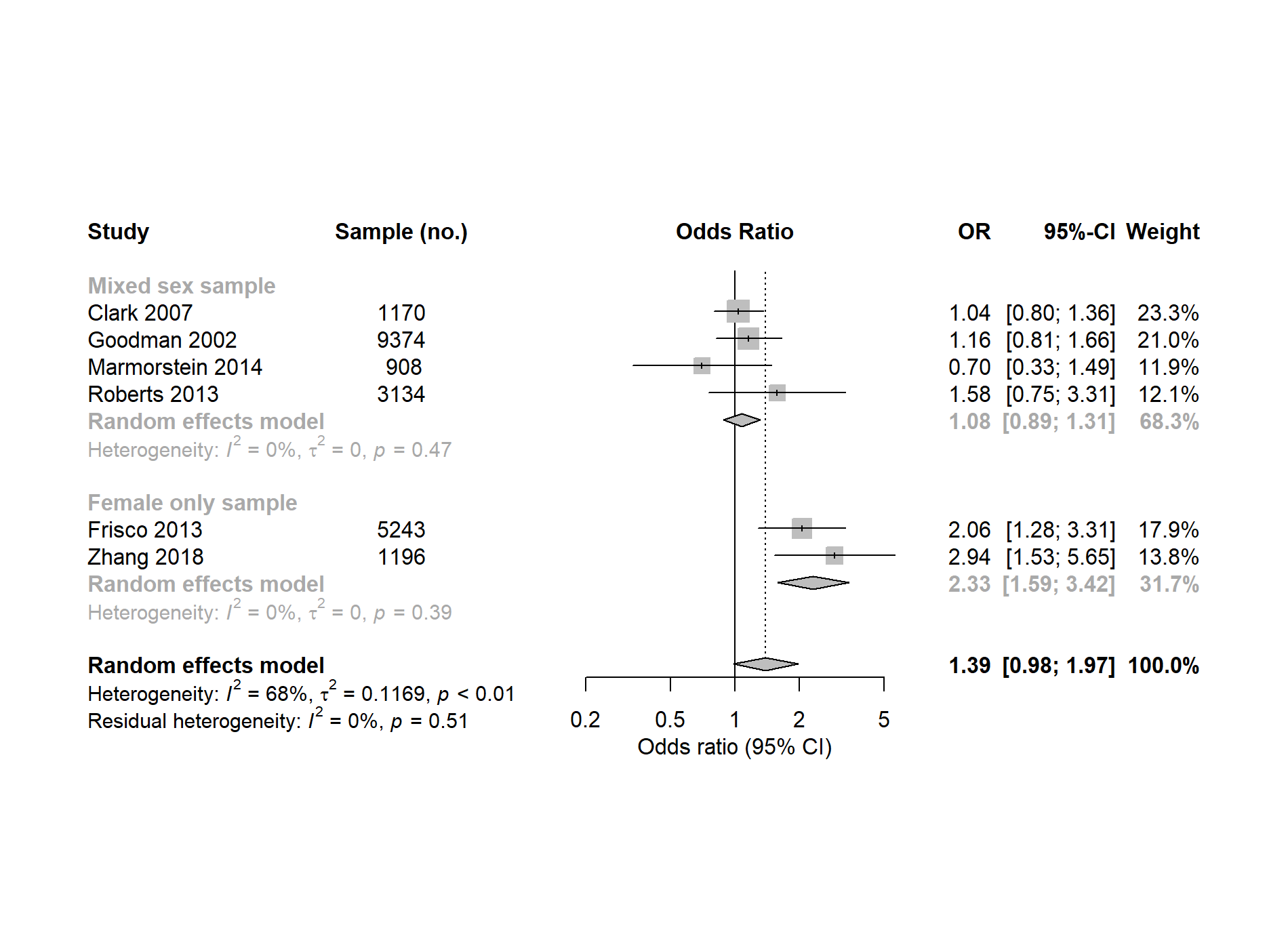 S2 Fig. Meta-analysis of longitudinal association between smoking at baseline and subsequent depression in young people. 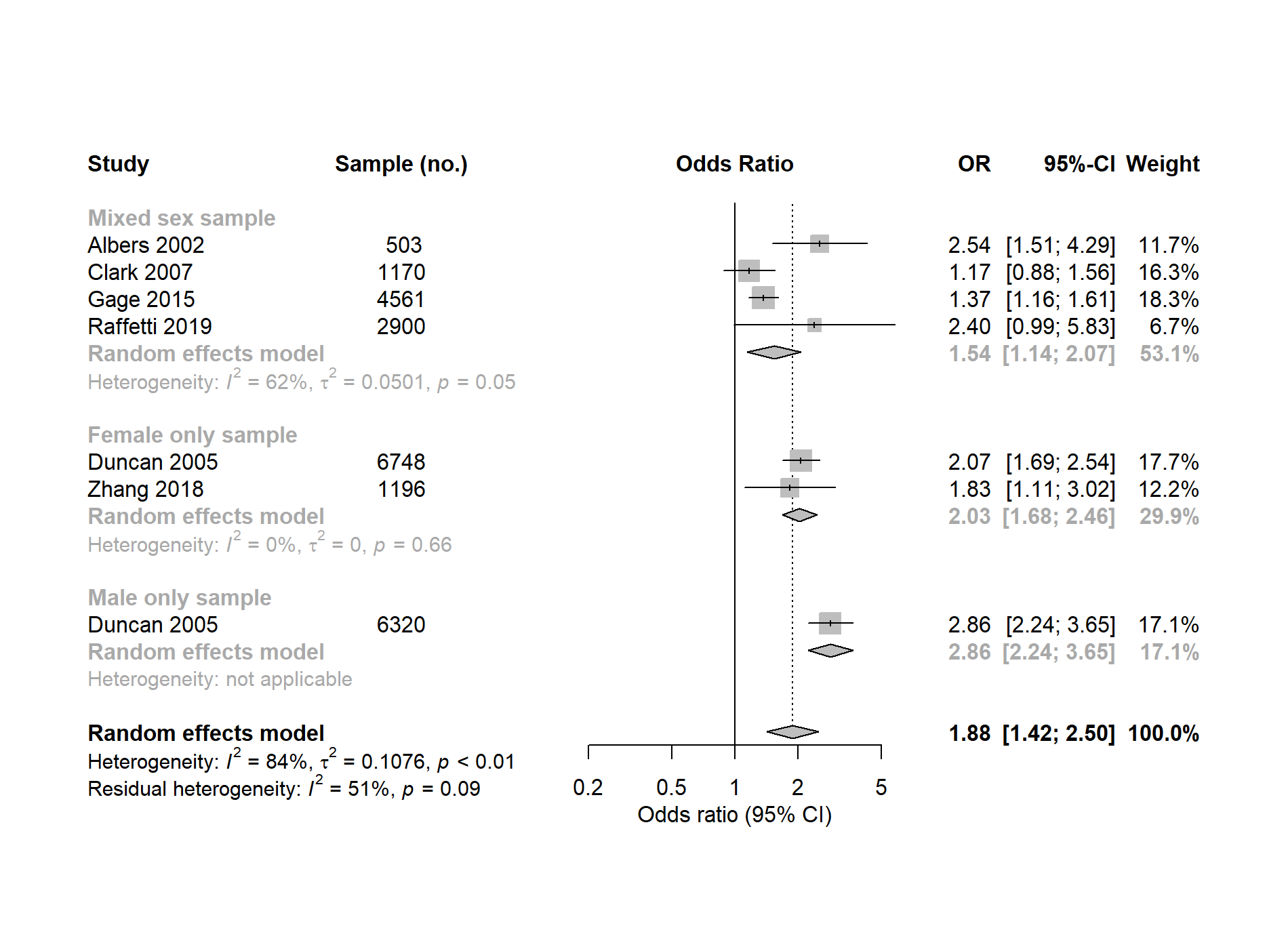 6. Meta-Analysis of Adjusted Results for Depressive SymptomsS3 Fig. Meta-analysis of longitudinal association between high BMI/smoking at baseline and subsequent depressive symptoms in young people.  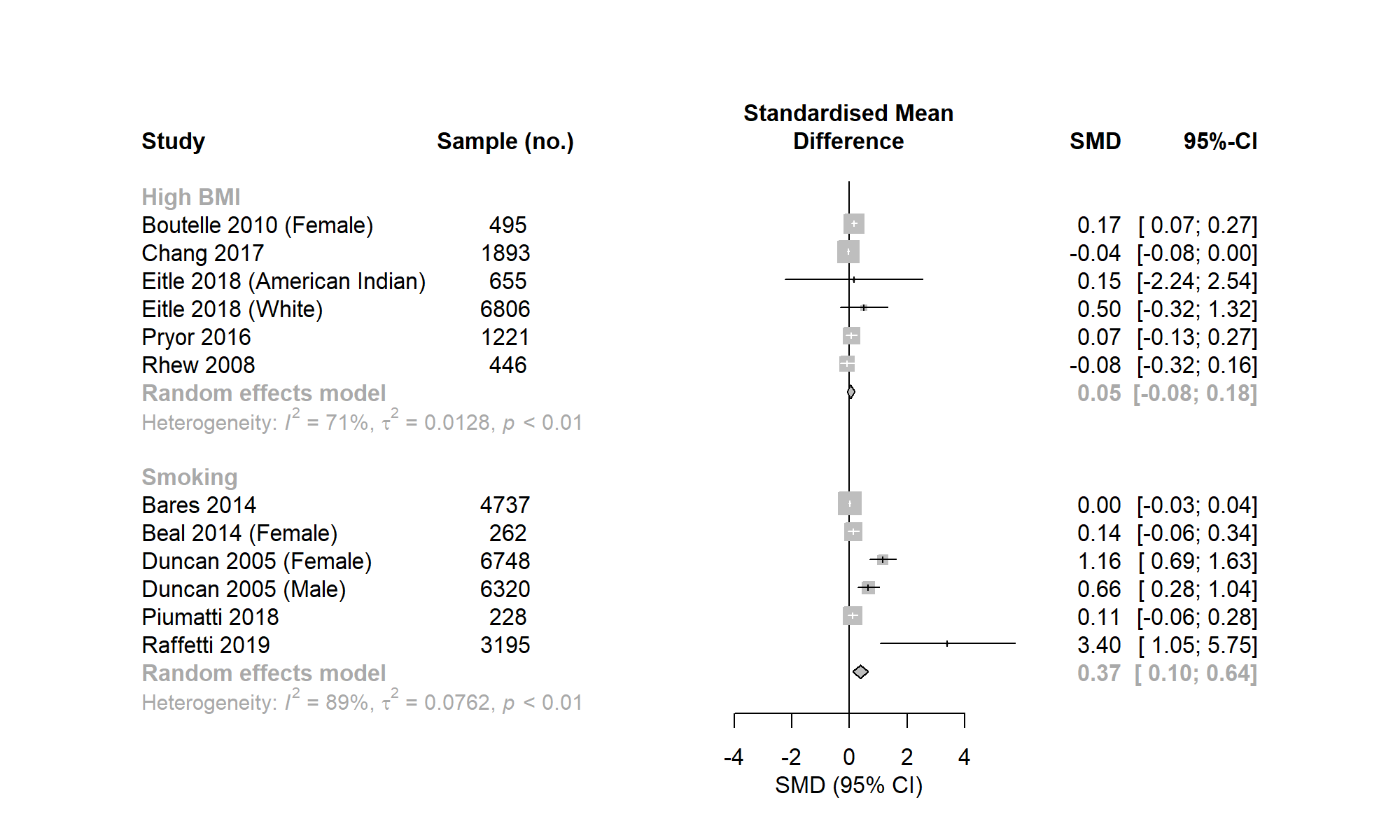 7. Sensitivity Analysis for Adjusted ResultsS4 Fig. Meta-analysis, after poor quality studies removed, of longitudinal association between smoking at baseline and subsequent depression in young people. 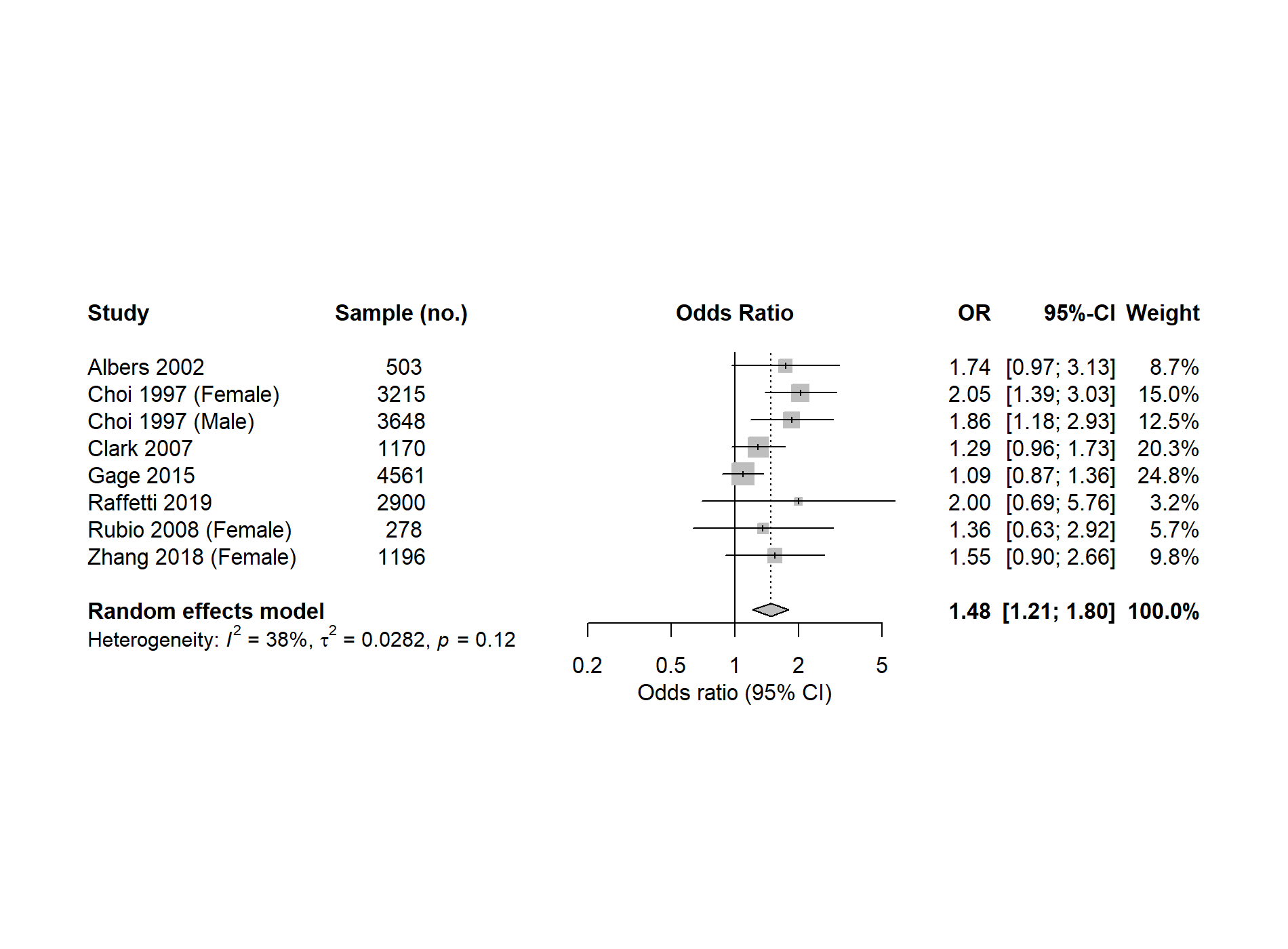 S5 Fig. Meta-analysis, after female or male only studies removed, of longitudinal association between high BMI/smoking at baseline and subsequent depressive symptoms in young people. 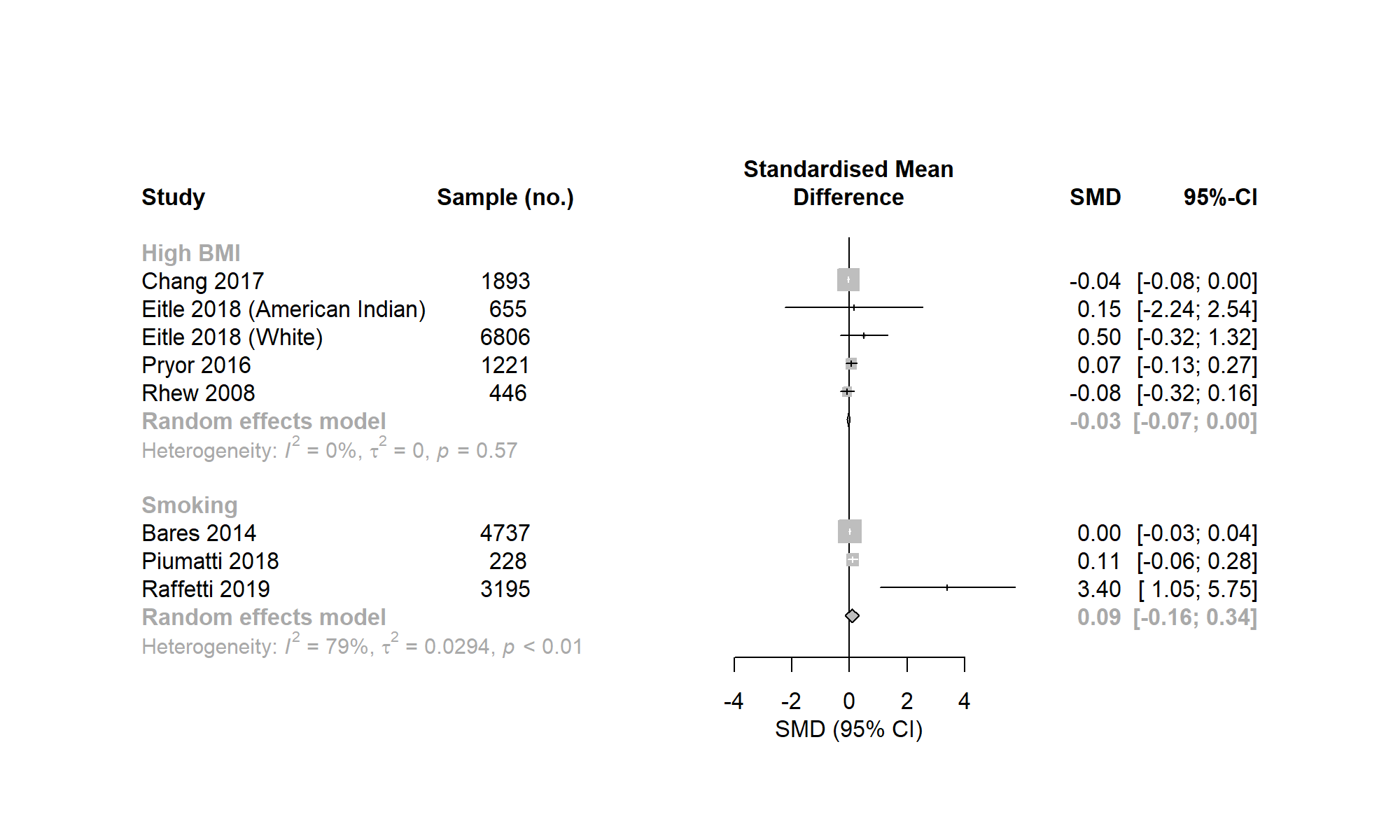 S6 Fig. Meta-analysis, after poor quality studies removed, of longitudinal association between high BMI/smoking at baseline and subsequent depressive symptoms in young people.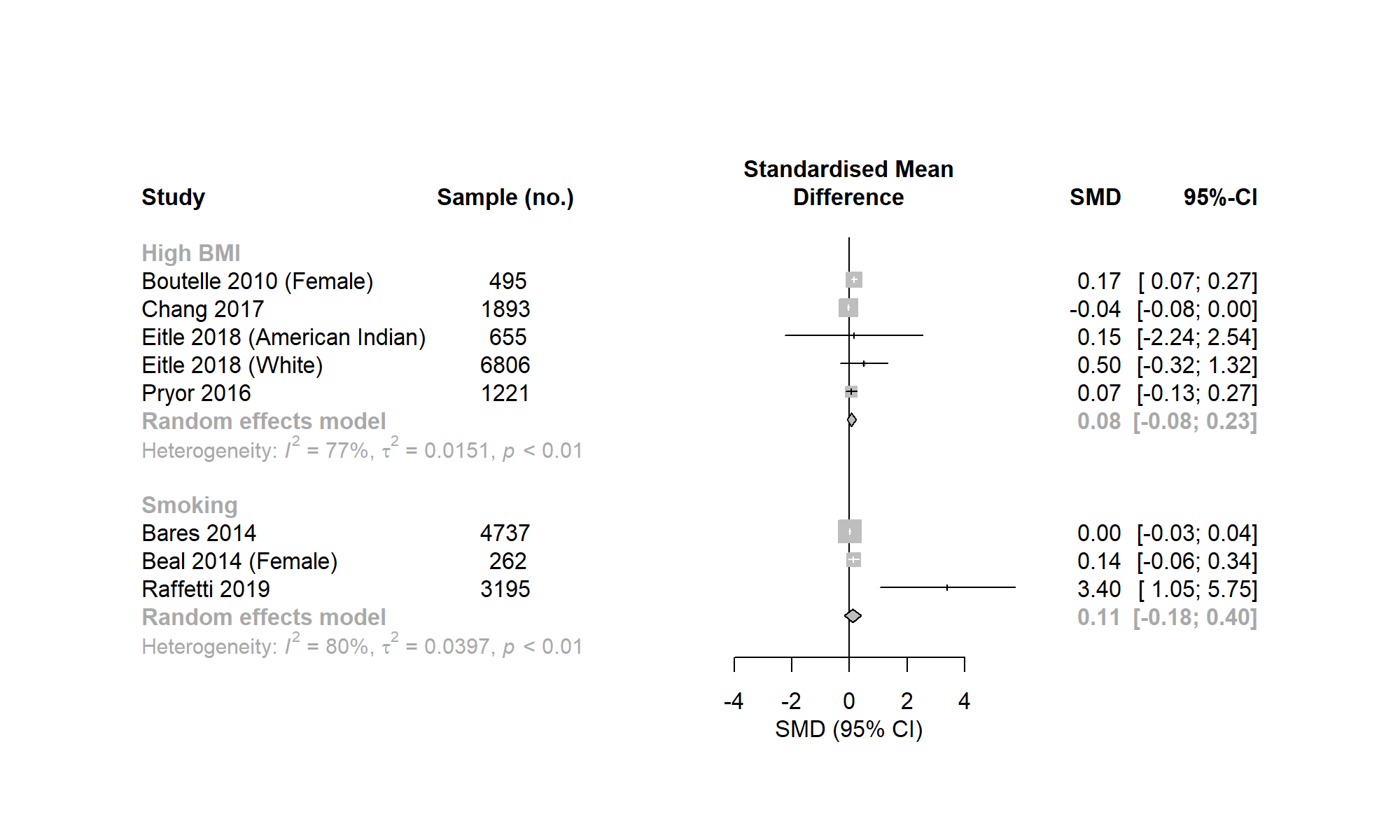 8. Publication BiasS7 Fig. Adjusted odds ratios (standard error) of longitudinal association between high BMI at baseline and subsequent depression in young people. 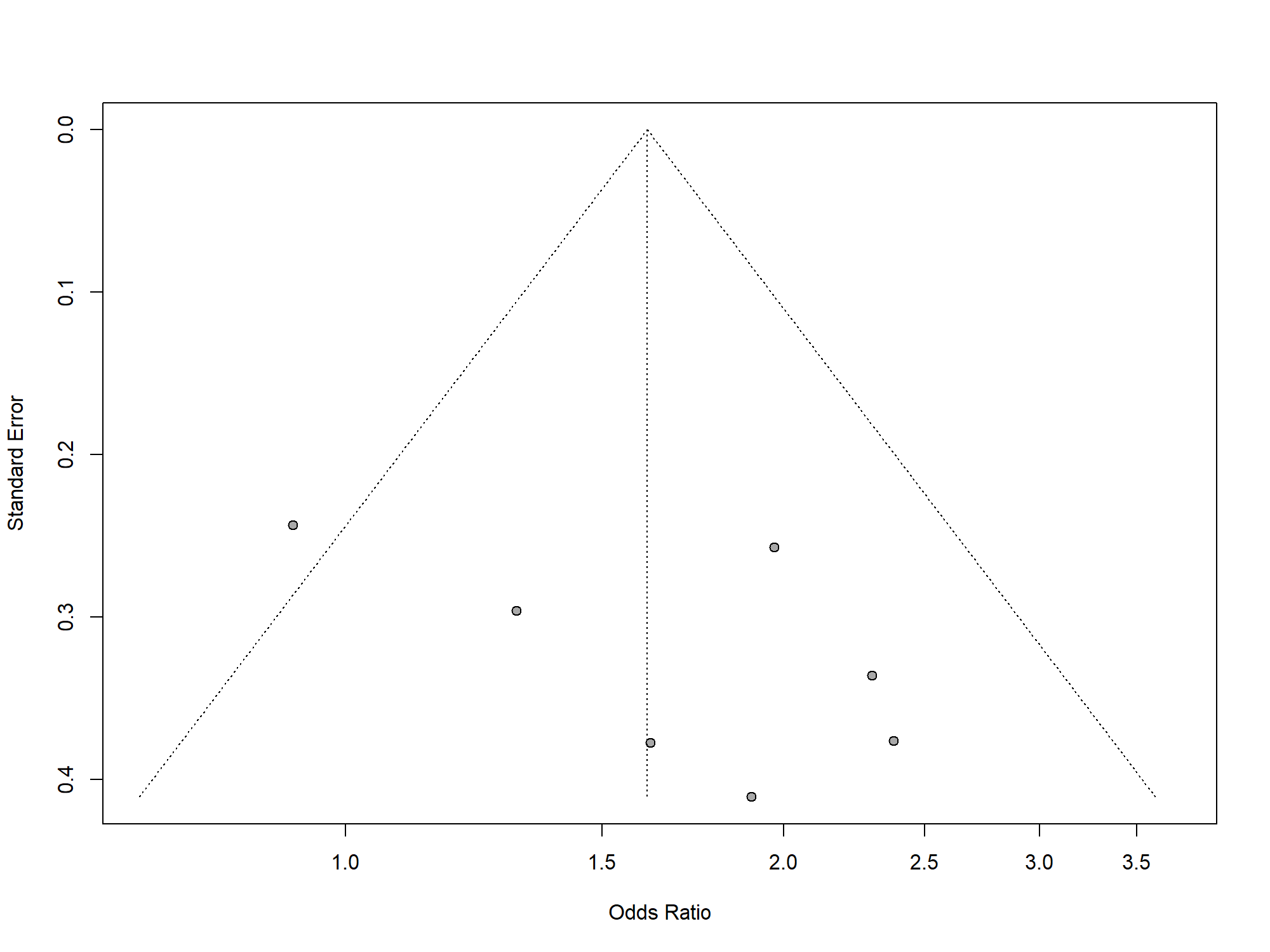 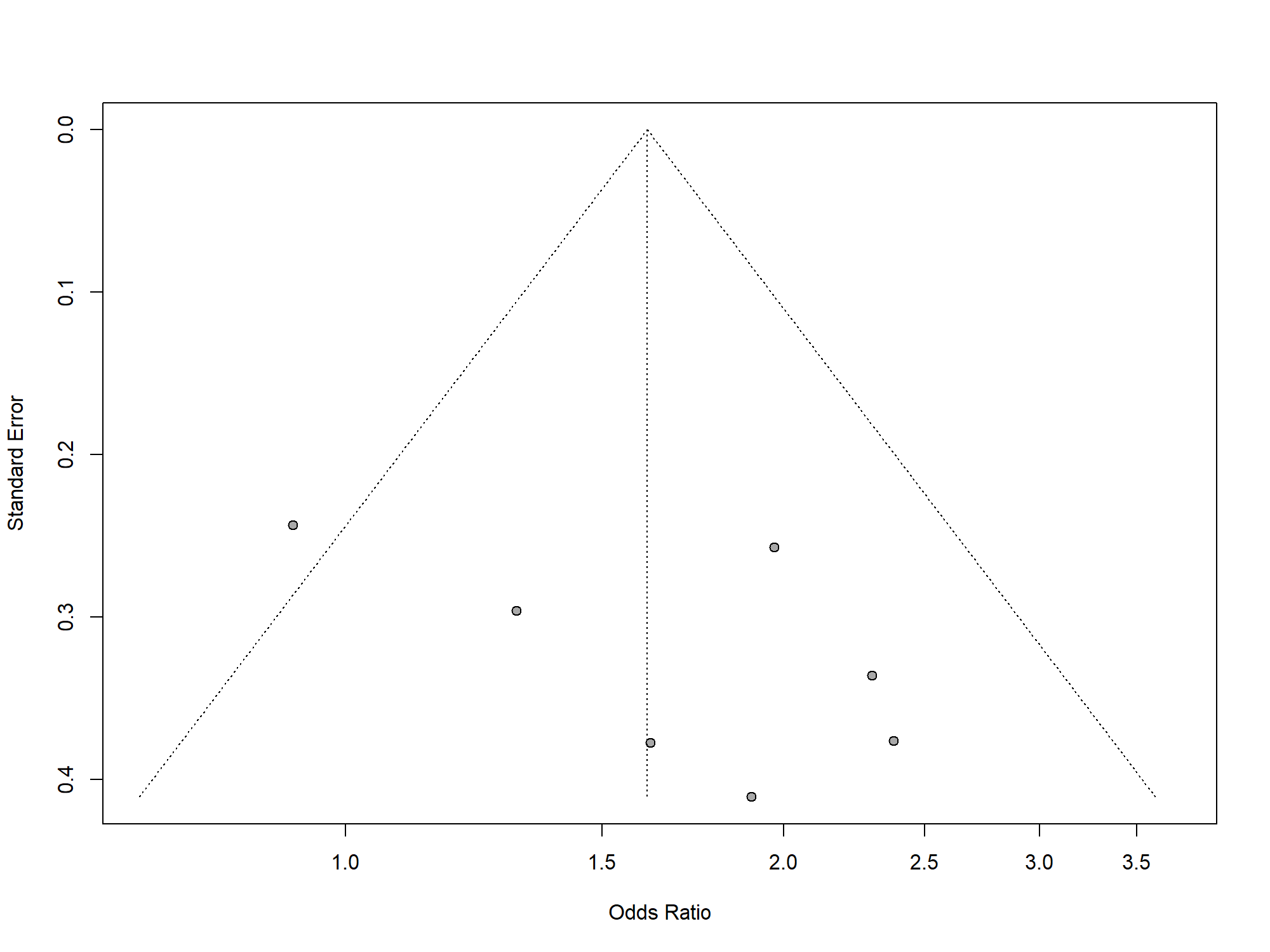 S8 Fig. Adjusted odds ratios (standard error) of longitudinal association between smoking at baseline and subsequent depression in young people. 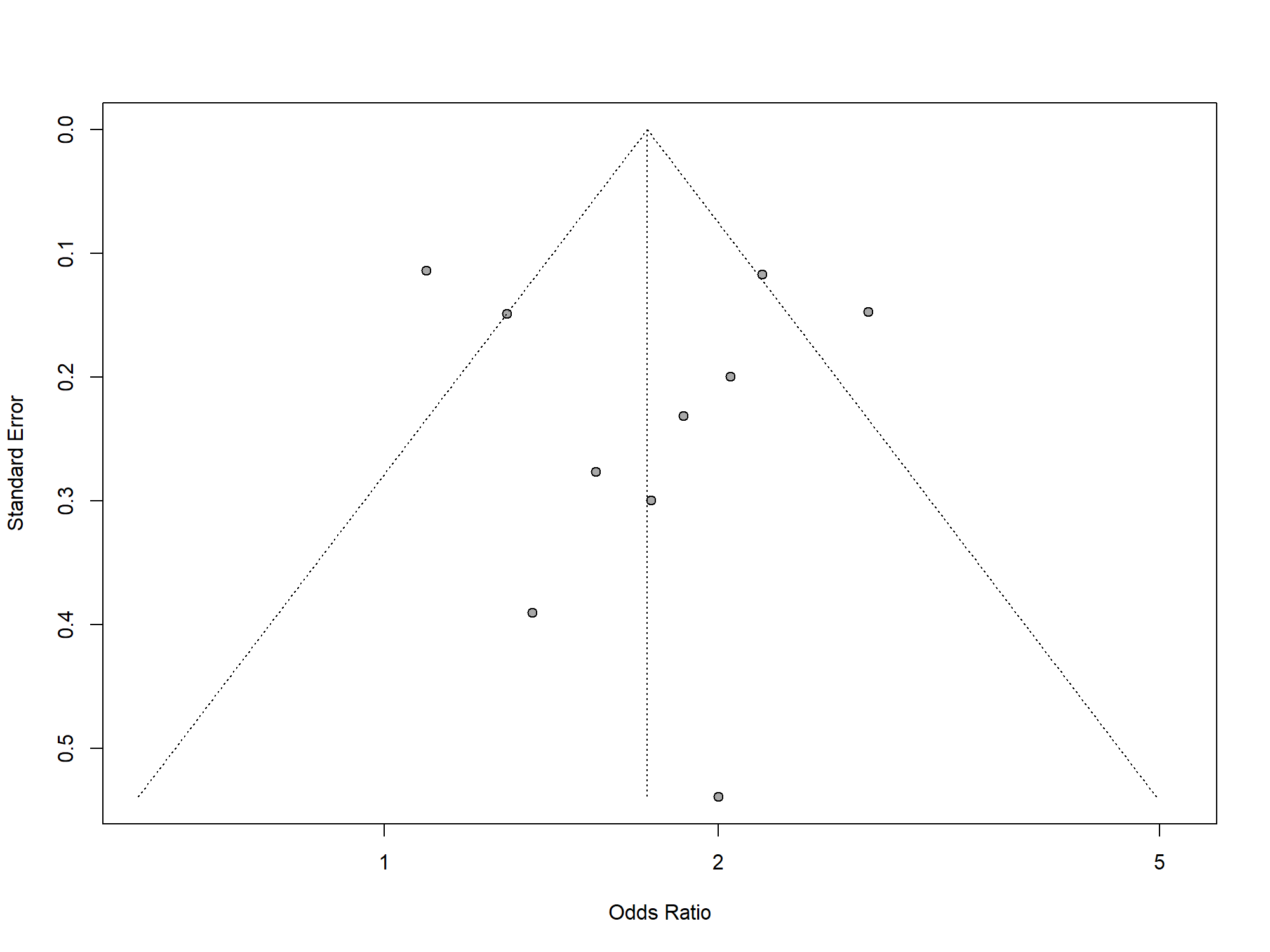 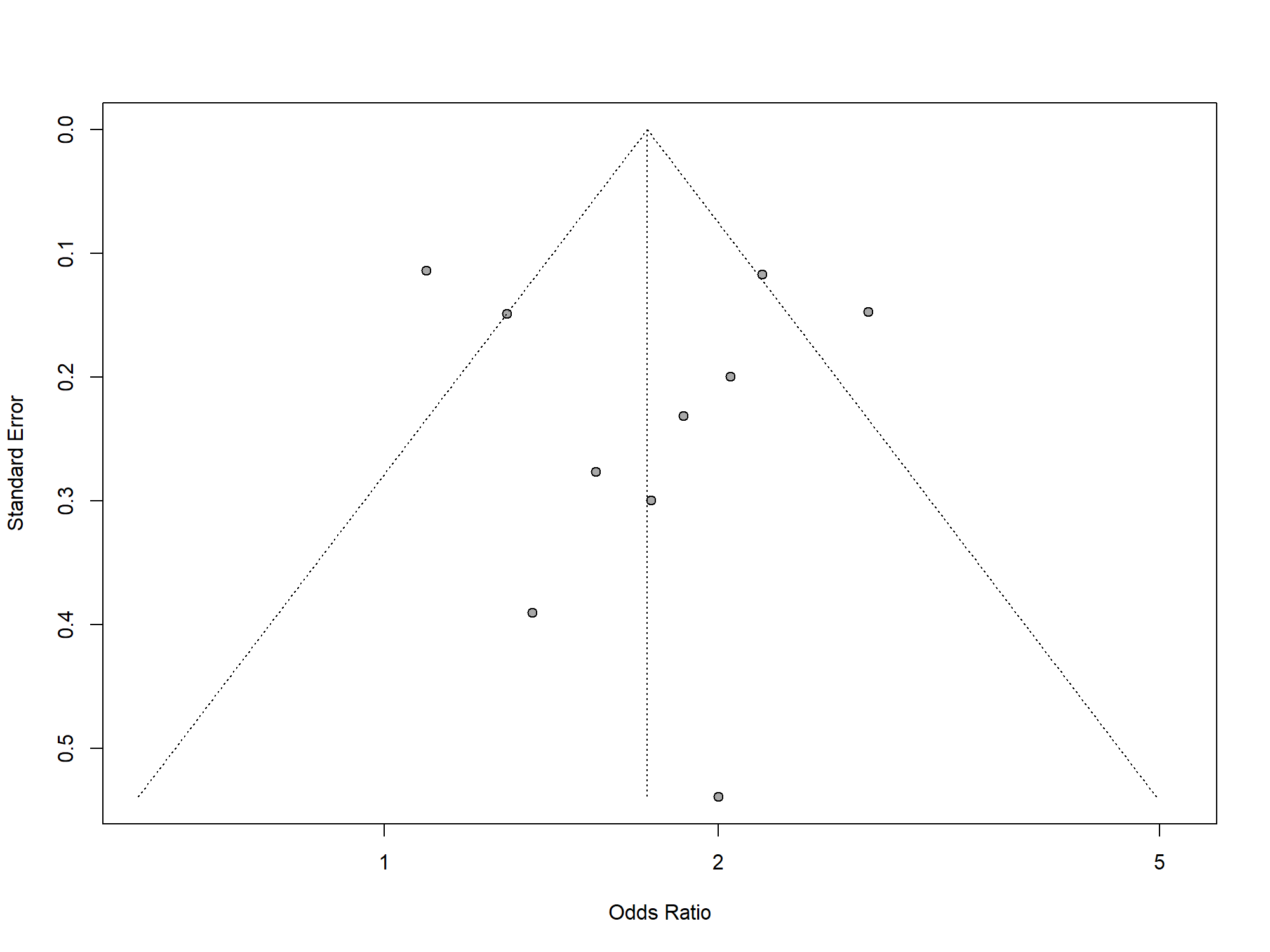 S9 Fig. Adjusted standardised mean difference (standard error) of longitudinal association between high BMI at baseline and subsequent depressive symptoms in young people.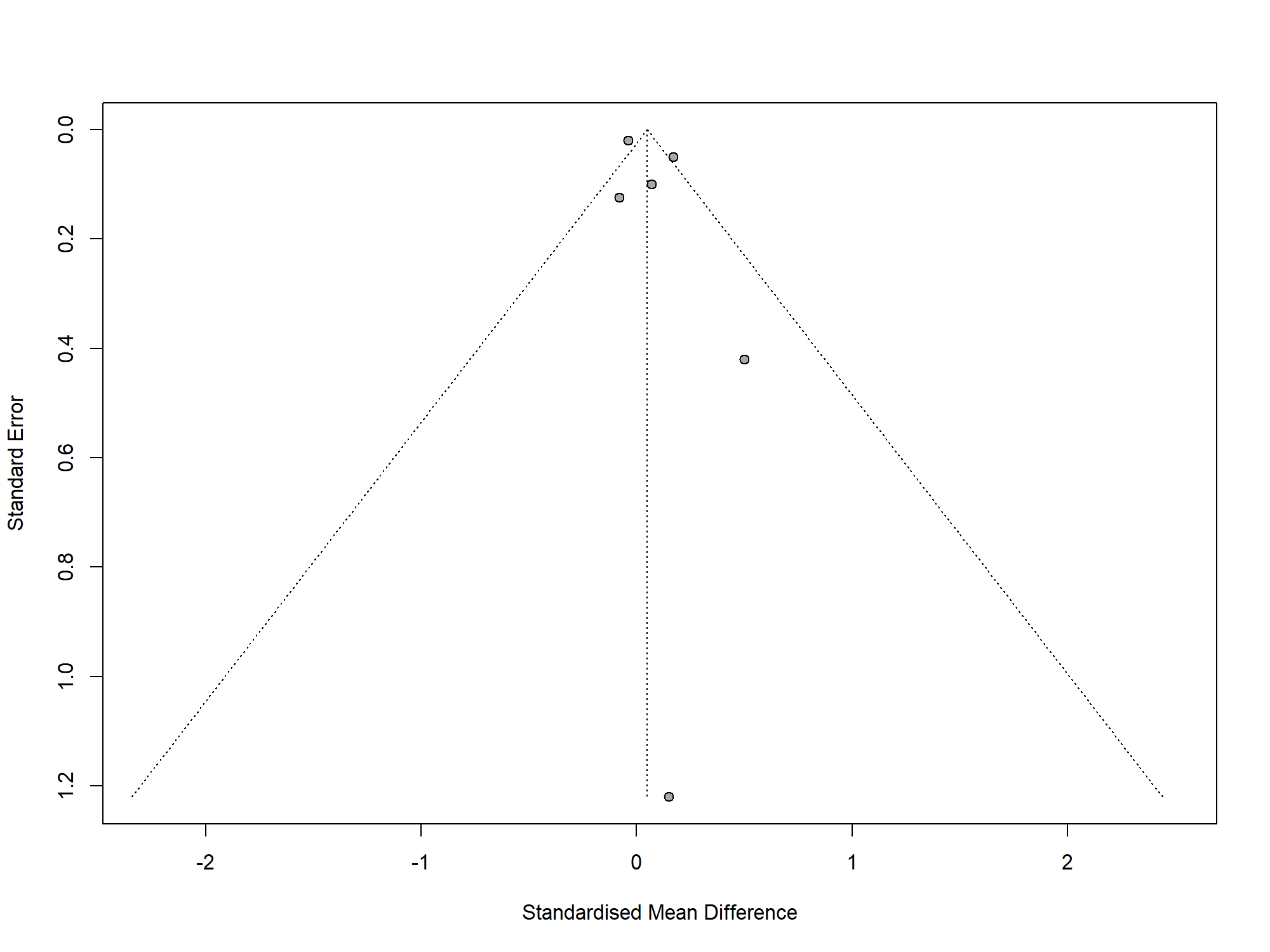 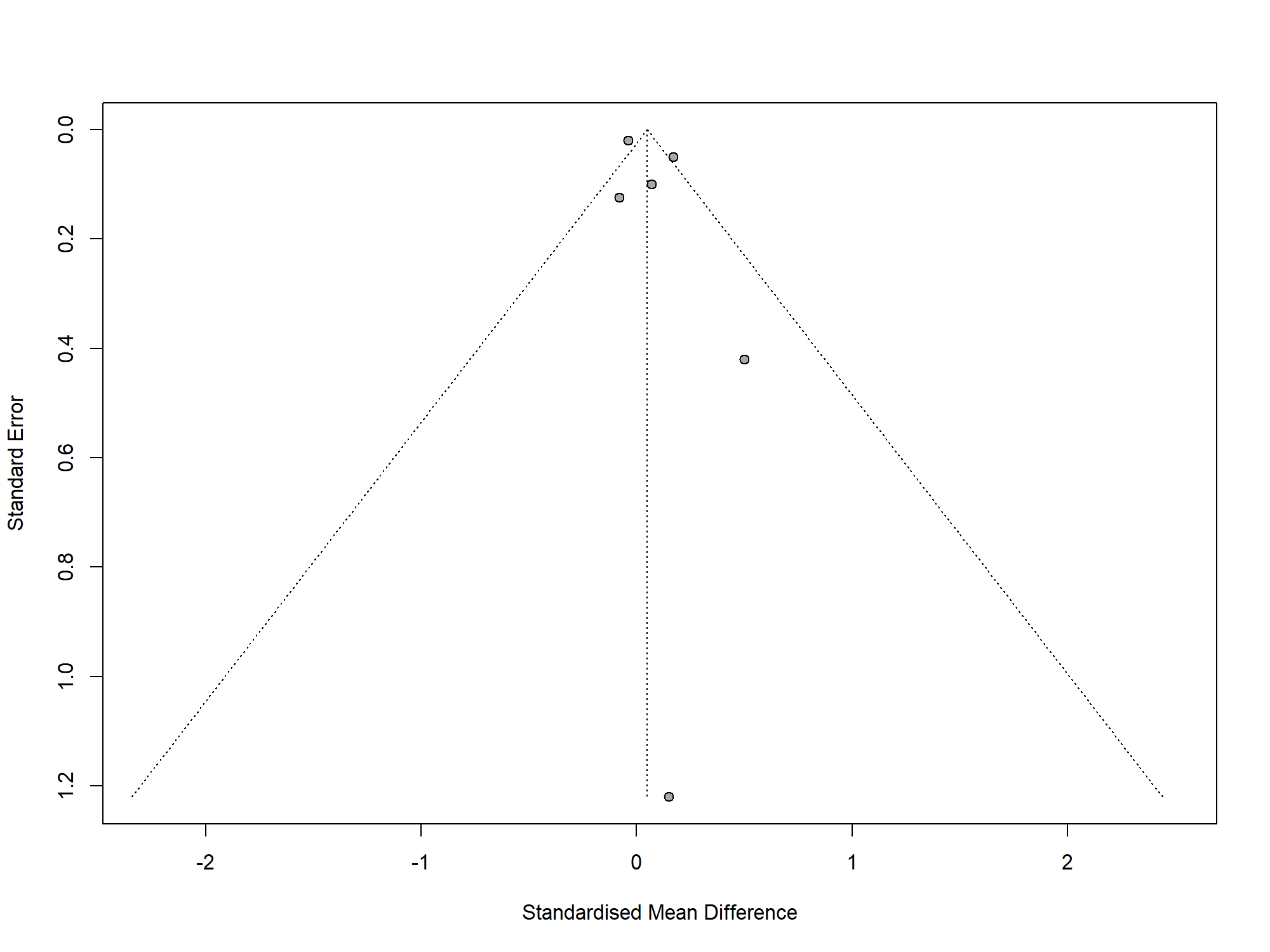 S10 Fig. Adjusted standardised mean difference (standard error) of longitudinal association between smoking at baseline and subsequent depressive symptoms in young people.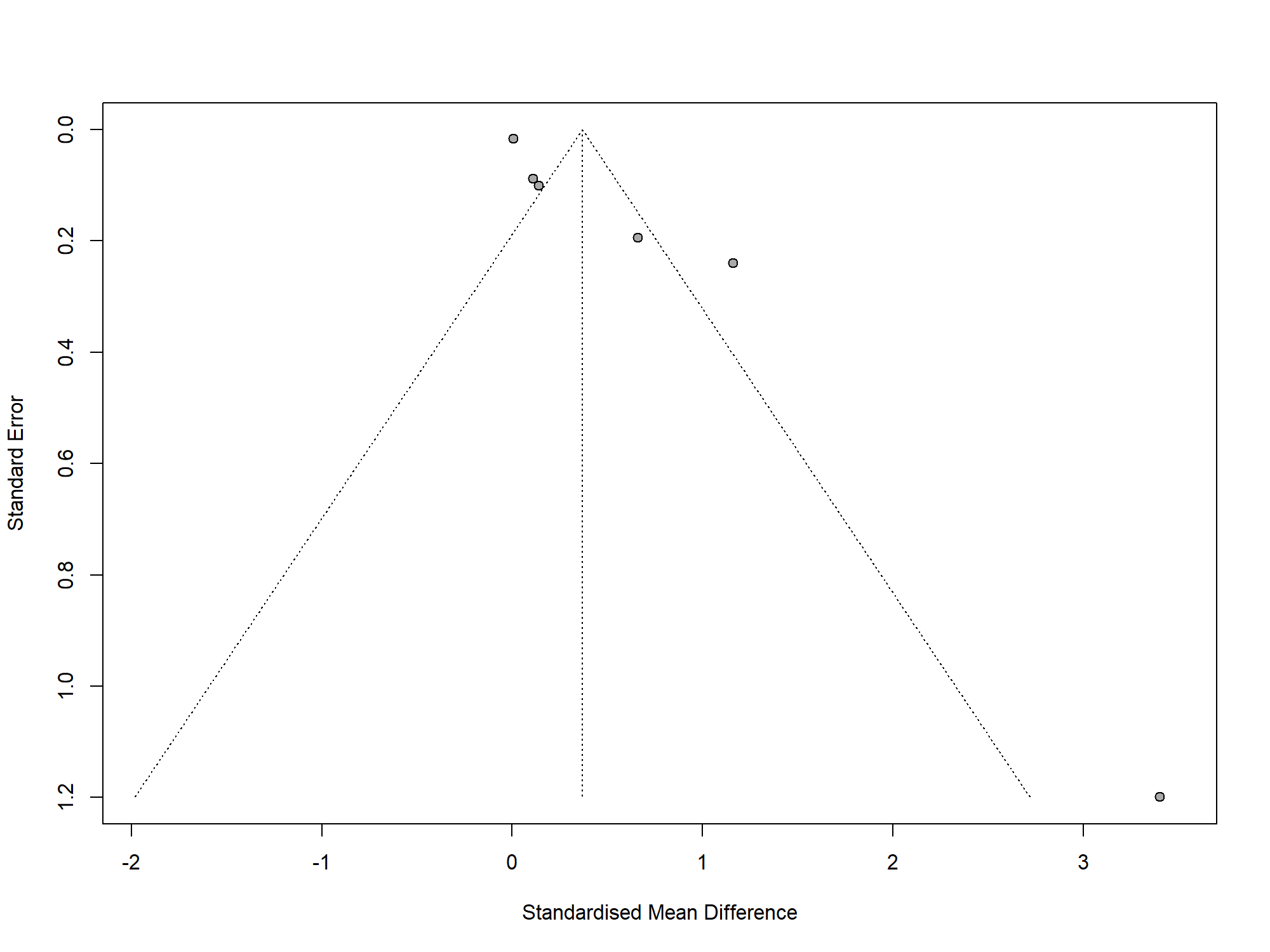 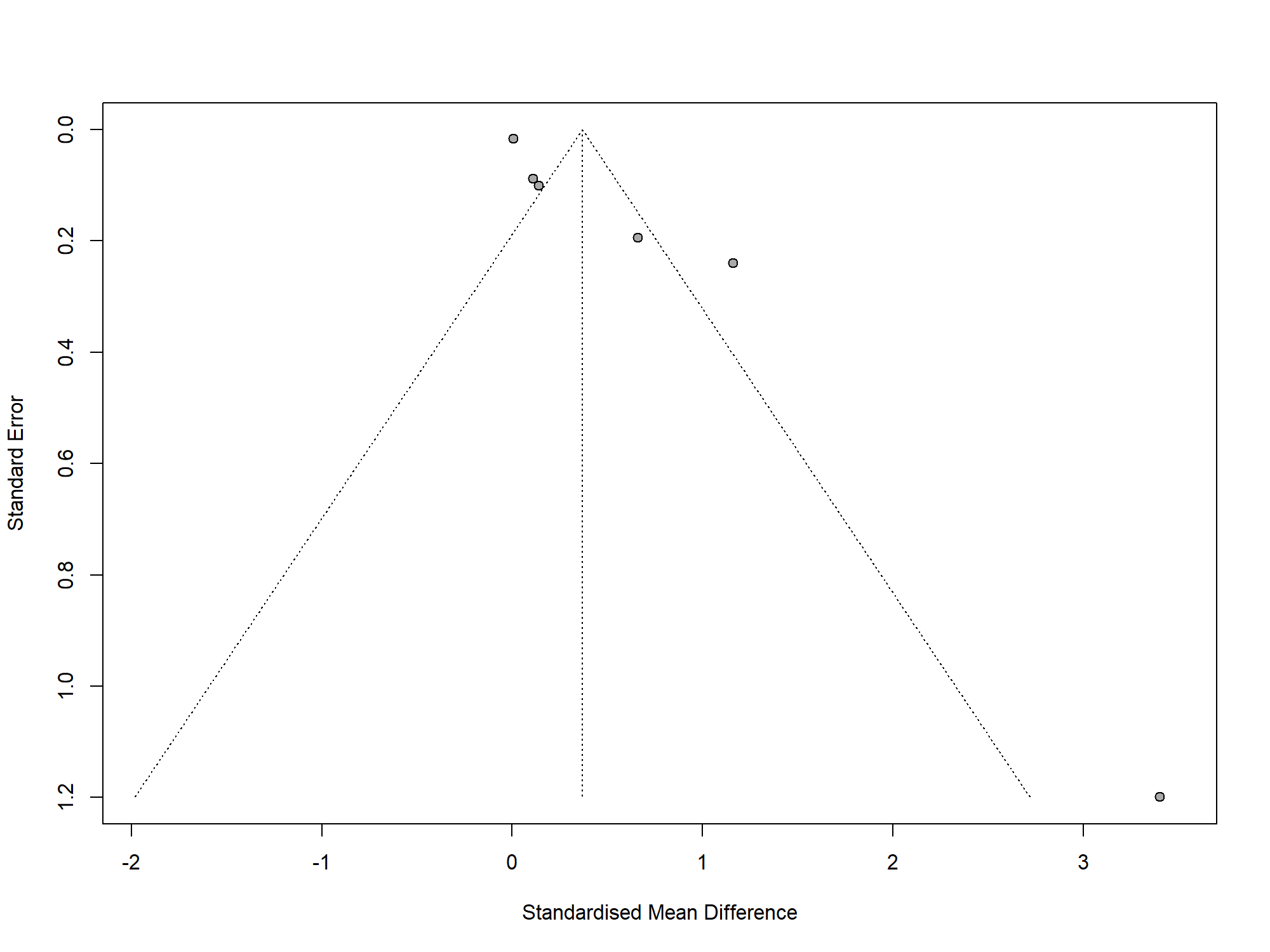 9. ReferencesAlbers, A. B., & Biener, L. (2002). The Role of Smoking and Rebelliousness in the Development of Depressive Symptoms among a Cohort of Massachusetts Adolescents. Preventive Medicine, 34(6), 625–631. https://doi.org/10.1006/pmed.2002.1029Barefoot, J. C., & Schroll, M. (1996). Symptoms of Depression, Acute Myocardial Infarction, and Total Mortality in a Community Sample. Circulation, 93(11), 1976–1980. https://doi.org/10.1161/01.CIR.93.11.1976Bares, C. B. (2014). Gender, Depressive Symptoms and Daily Cigarette Use. Journal of Dual Diagnosis, 10(4), 187–196. https://doi.org/10.1080/15504263.2014.961852Beal, S. J., Negriff, S., Dorn, L. D., Pabst, S., & Schulenberg, J. (2014). Longitudinal Associations Between Smoking and Depressive Symptoms Among Adolescent Girls. Prevention Science, 15(4), 506–515. https://doi.org/10.1007/s11121-013-0402-xBerk, M., Williams, L. J., Jacka, F. N., O’Neil, A., Pasco, J. A., Moylan, S., … Maes, M. (2013). So depression is an inflammatory disease, but where does the inflammation come from? BMC Medicine, 11(1), 200. https://doi.org/10.1186/1741-7015-11-200Boutelle, K. N., Hannan, P., Fulkerson, J. A., Crow, S. J., & Stice, E. (2010). Obesity as a prospective predictor of depression in adolescent females. Health Psychology, 29(3), 293–298. https://doi.org/10.1037/a0018645Centers for Disease Control and Prevention (CDC). (2010). Prevalence of abnormal lipid levels among youths—United States, 1999-2006. MMWR. Morbidity and Mortality Weekly Report, 59(2), 29–33.Chaiton, M., Cohen, J. E., Rehm, J., Abdulle, M., & O’Loughlin, J. (2015). Confounders or intermediate variables? Testing mechanisms for the relationship between depression and smoking in a longitudinal cohort study. Addictive Behaviors, 42, 154–161. https://doi.org/10.1016/j.addbeh.2014.11.026Chaiton, M. O., Cohen, J. E., O’Loughlin, J., & Rehm, J. (2009). A systematic review of longitudinal studies on the association between depression and smoking in adolescents. BMC Public Health, 9(1), 356. https://doi.org/10.1186/1471-2458-9-356Chang, L.-Y., Chang, H.-Y., Wu, W.-C., Lin, L. N., Wu, C.-C., & Yen, L.-L. (2017). Body mass index and depressive symptoms in adolescents in Taiwan: Testing mediation effects of peer victimization and sleep problems. International Journal of Obesity, 41(10), 1510–1517. https://doi.org/10.1038/ijo.2017.111Choi, N. G., Kim, J., Marti, C. N., & Chen, G. J. (2014). Late-Life Depression and Cardiovascular Disease Burden: Examination of Reciprocal Relationship. The American Journal of Geriatric Psychiatry, 22(12), 1522–1529. https://doi.org/10.1016/j.jagp.2014.04.004Choi, W. S., Patten, C. A., Christian Gillin, J., Kaplan, R. M., & Pierce, J. P. (1997). Cigarette smoking predicts development of depressive symptoms among U.S. Adolescents. Annals of Behavioral Medicine, 19(1), 42–50. https://doi.org/10.1007/BF02883426Clark, C., Haines, M. M., Head, J., Klineberg, E., Arephin, M., Viner, R., … Stansfeld, S. A. (2007). Psychological symptoms and physical health and health behaviours in adolescents: A prospective 2-year study in East London. Addiction, 102(1), 126–135. https://doi.org/10.1111/j.1360-0443.2006.01621.xDuncan, B., & Rees, D. I. (2005). Effect of Smoking on Depressive Symptomatology: A Reexamination of Data from the National Longitudinal Study of Adolescent Health. American Journal of Epidemiology, 162(5), 461–470. https://doi.org/10.1093/aje/kwi219Eitle, D., & Eitle, T. M. (2018). Obesity, Overweightness, and Depressive Symptomology among American Indian Youth. Journal of Racial and Ethnic Health Disparities, 5(6), 1305–1314. https://doi.org/10.1007/s40615-018-0479-9Frisco, M. L., Houle, J. N., & Lippert, A. M. (2013). Weight Change and Depression Among US Young Women During the Transition to Adulthood. American Journal of Epidemiology, 178(1), 22–30. https://doi.org/10.1093/aje/kws462Gage, S. H., Hickman, M., Heron, J., Munafò, M. R., Lewis, G., Macleod, J., & Zammit, S. (2015). Associations of Cannabis and Cigarette Use with Depression and Anxiety at Age 18: Findings from the Avon Longitudinal Study of Parents and Children. PLOS ONE, 10(4), e0122896. https://doi.org/10.1371/journal.pone.0122896Gomes, A. P., Soares, A. L. G., Menezes, A. M. B., Assunção, M. C., Wehrmeister, F. C., Howe, L. D., & Gonçalves, H. (2019). Adiposity, depression and anxiety: Interrelationship and possible mediators. Revista de Saúde Pública, 53, 103. https://doi.org/10.11606/S1518-8787.2019053001119Goodman, E., & Capitman, J. (2000). Depressive symptoms and cigarette smoking among teens. Pediatrics, 106(4), 748–755. https://doi.org/10.1542/peds.106.4.748Goodman, E., & Whitaker, R. C. (2002). A Prospective Study of the Role of Depression in the Development and Persistence of Adolescent Obesity. 10.Hammerton, G., Thapar, A., & Thapar, A. K. (2014). Association between obesity and depressive disorder in adolescents at high risk for depression. International Journal of Obesity, 38(4), 513–519. https://doi.org/10.1038/ijo.2013.133Hammerton, G., Harold, G., Thapar, A., & Thapar, A. (2013). Depression and blood pressure in high-risk children and adolescents: An investigation using two longitudinal cohorts. BMJ Open, 3(9), e003206. https://doi.org/10.1136/bmjopen-2013-003206Han, C., Liu, Y., Gong, X., Ye, X., & Zhou, J. (2019). Relationship between Secondhand Smoke Exposure and Depressive Symptoms: A Systematic Review and Dose–Response Meta-Analysis. International Journal of Environmental Research and Public Health, 16(8), 1356. https://doi.org/10.3390/ijerph16081356Hare, D. L., Toukhsati, S. R., Johansson, P., & Jaarsma, T. (2014). Depression and cardiovascular disease: A clinical review. European Heart Journal, 35(21), 1365–1372. https://doi.org/10.1093/eurheartj/eht462Hasin, D. S., Sarvet, A. L., Meyers, J. L., Saha, T. D., Ruan, W. J., Stohl, M., & Grant, B. F. (2018). Epidemiology of Adult DSM-5 Major Depressive Disorder and Its Specifiers in the United States. JAMA Psychiatry, 75(4), 336. https://doi.org/10.1001/jamapsychiatry.2017.4602Heredia, F. P. de, Gómez-Martínez, S., & Marcos, A. (2012). Obesity, inflammation and the immune system. Proceedings of the Nutrition Society, 71(2), 332–338. https://doi.org/10.1017/S0029665112000092Herrmann-Lingen, C., Meyer, T., Bosbach, A., Chavanon, M.-L., Hassoun, L., Edelmann, F., & Wachter, R. (2018). Cross-Sectional and Longitudinal Associations of Systolic Blood Pressure With Quality of Life and Depressive Mood in Older Adults With Cardiovascular Risk Factors: Results From the Observational DIAST-CHF Study. Psychosomatic Medicine, 80(5), 468–474. https://doi.org/10.1097/PSY.0000000000000591Hildrum, B., Mykletun, A., Stordal, E., Bjelland, I., Dahl, A. A., & Holmen, J. (2007). Association of low blood pressure with anxiety and depression: The Nord‐Trøndelag Health Study. Journal of Epidemiology and Community Health, 61(1), 53–58. https://doi.org/10.1136/jech.2005.044966Hiles, S. A., Baker, A. L., de Malmanche, T., McEvoy, M., Boyle, M., & Attia, J. (2015). The role of inflammatory markers in explaining the association between depression and cardiovascular hospitalisations. Journal of Behavioral Medicine, 38(4), 609–619. https://doi.org/10.1007/s10865-015-9637-2Hoare, E., Skouteris, H., Fuller-Tyszkiewicz, M., Millar, L., & Allender, S. (2014). Associations between obesogenic risk factors and depression among adolescents: A systematic review. Obesity Reviews: An Official Journal of the International Association for the Study of Obesity, 15(1), 40–51. https://doi.org/10.1111/obr.12069Holtzheimer, P. E., & Mayberg, H. S. (2011). Stuck in a Rut: Rethinking Depression and its Treatment. Trends in Neurosciences, 34(1), 1–9. https://doi.org/10.1016/j.tins.2010.10.004Huang, Y., Su, Y., Jiang, Y., & Zhu, M. (2020). Sex differences in the associations between blood pressure and anxiety and depression scores in a middle-aged and elderly population: The Irish Longitudinal Study on Ageing (TILDA). Journal of Affective Disorders, 274, 118–125. https://doi.org/10.1016/j.jad.2020.05.133Inouye, M., Abraham, G., Nelson, C. P., Wood, A. M., Sweeting, M. J., Dudbridge, F., … Samani, N. J. (2018). Genomic Risk Prediction of Coronary Artery Disease in 480,000 Adults. Journal of the American College of Cardiology, 72(16), 1883–1893. https://doi.org/10.1016/j.jacc.2018.07.079Juruena, M. F., Bocharova, M., Agustini, B., & Young, A. H. (2018). Atypical depression and non-atypical depression: Is HPA axis function a biomarker? A systematic review. Journal of Affective Disorders, 233, 45–67. https://doi.org/10.1016/j.jad.2017.09.052Kendler, K. S., Gardner, C. O., Fiske, A., & Gatz, M. (2009). Major depression and coronary artery disease in the Swedish twin registry: Phenotypic, genetic, and environmental sources of comorbidity. Archives of General Psychiatry, 66(8), 857–863. https://doi.org/10.1001/archgenpsychiatry.2009.94Kessler, R. C. (2012). The Costs of Depression. The Psychiatric Clinics of North America, 35(1), 1–14. https://doi.org/10.1016/j.psc.2011.11.005Kessler, R. C., McLaughlin, K. A., Green, J. G., Gruber, M. J., Sampson, N. A., Zaslavsky, A. M., … Williams, D. R. (2010). Childhood adversities and adult psychopathology in the WHO World Mental Health Surveys. The British Journal of Psychiatry, 197(5), 378–385. https://doi.org/10.1192/bjp.bp.110.080499Khandaker, G. M., Zuber, V., Rees, J. M. B., Carvalho, L., Mason, A. M., Foley, C. N., … Burgess, S. (2019). Shared mechanisms between coronary heart disease and depression: Findings from a large UK general population-based cohort. Molecular Psychiatry, 1. https://doi.org/10.1038/s41380-019-0395-3Lippi, G., Montagnana, M., Favaloro, E. J., & Franchini, M. (2009). Mental depression and cardiovascular disease: A multifaceted, bidirectional association. Seminars in Thrombosis and Hemostasis, 35(3), 325–336. https://doi.org/10.1055/s-0029-1222611Luger, T. M., Suls, J., & Vander Weg, M. W. (2014). How robust is the association between smoking and depression in adults? A meta-analysis using linear mixed-effects models. Addictive Behaviors, 39(10), 1418–1429. https://doi.org/10.1016/j.addbeh.2014.05.011Luppino, F. S., Wit, L. M. de, Bouvy, P. F., Stijnen, T., Cuijpers, P., Penninx, B. W. J. H., & Zitman, F. G. (2010). Overweight, Obesity, and Depression: A Systematic Review and Meta-analysis of Longitudinal Studies. Archives of General Psychiatry, 67(3), 220–229. https://doi.org/10.1001/archgenpsychiatry.2010.2Mannan, M., Mamun, A., Doi, S., & Clavarino, A. (2016). Prospective Associations between Depression and Obesity for Adolescent Males and Females- A Systematic Review and Meta-Analysis of Longitudinal Studies. PLoS ONE, 11(6). https://doi.org/10.1371/journal.pone.0157240Marmorstein, N. R., Iacono, W. G., & Legrand, L. (2014). Obesity and depression in adolescence and beyond: Reciprocal risks. International Journal of Obesity, 38(7), 906–911. https://doi.org/10.1038/ijo.2014.19Monshouwer, K., Smit, F., Ruiter, M., Ormel, H., Verhulst, F., Vollebergh, W., & Oldehinkel, T. (2012). Identifying target groups for the prevention of depression in early adolescence: The TRAILS study. Journal of Affective Disorders, 138(3), 287–294. https://doi.org/10.1016/j.jad.2012.01.026Mühlig, Y., Antel, J., Föcker, M., & Hebebrand, J. (2016). Are bidirectional associations of obesity and depression already apparent in childhood and adolescence as based on high-quality studies? A systematic review. Obesity Reviews, 17(3), 235–249. https://doi.org/10.1111/obr.12357Munafò, M. R., Hitsman, B., Rende, R., Metcalfe, C., & Niaura, R. (2008). Effects of progression to cigarette smoking on depressed mood in adolescents: Evidence from the National Longitudinal Study of Adolescent Health. Addiction, 103(1), 162–171. https://doi.org/10.1111/j.1360-0443.2007.02052.xNiarchou, M., Zammit, S., & Lewis, G. (2015). The Avon Longitudinal Study of Parents and Children (ALSPAC) birth cohort as a resource for studying psychopathology in childhood and adolescence: A summary of findings for depression and psychosis. Social Psychiatry and Psychiatric Epidemiology, 50(7), 1017–1027. https://doi.org/10.1007/s00127-015-1072-8Osimo, E. F., Baxter, L. J., Lewis, G., Jones, P. B., & Khandaker, G. M. (2019). Prevalence of low-grade inflammation in depression: A systematic review and meta-analysis of CRP levels. Psychological Medicine, 49(12), 1958–1970. https://doi.org/10.1017/S0033291719001454Perry, B. I., Khandaker, G. M., Marwaha, S., Thompson, A., Zammit, S., Singh, S. P., & Upthegrove, R. (2020). Insulin resistance and obesity, and their association with depression in relatively young people: Findings from a large UK birth cohort. Psychological Medicine, 50(4), 556–565. https://doi.org/10.1017/S0033291719000308Piumatti, G. (2018). Motivation, health-related lifestyles and depression among university students: A longitudinal analysis. Psychiatry Research, 260, 412–417. https://doi.org/10.1016/j.psychres.2017.12.009Polanczyk, G. V., Salum, G. A., Sugaya, L. S., Caye, A., & Rohde, L. A. (2015). Annual research review: A meta-analysis of the worldwide prevalence of mental disorders in children and adolescents. Journal of Child Psychology and Psychiatry, and Allied Disciplines, 56(3), 345–365. https://doi.org/10.1111/jcpp.12381Pryor, L., Brendgen, M., Boivin, M., Dubois, L., Japel, C., Falissard, B., … Côté, S. M. (2016). Overweight during childhood and internalizing symptoms in early adolescence: The mediating role of peer victimization and the desire to be thinner. Journal of Affective Disorders, 202, 203–209. https://doi.org/10.1016/j.jad.2016.05.022Raffetti, E., Donato, F., Forsell, Y., & Galanti, M. R. (2019). Longitudinal association between tobacco use and the onset of depressive symptoms among Swedish adolescents: The Kupol cohort study. European Child & Adolescent Psychiatry, 28(5), 695–704. https://doi.org/10.1007/s00787-018-1237-6Ranjit, A., Buchwald, J., Latvala, A., Heikkilä, K., Tuulio-Henriksson, A., Rose, R. J., … Korhonen, T. (2019). Predictive Association of Smoking with Depressive Symptoms: A Longitudinal Study of Adolescent Twins. Prevention Science, 20(7), 1021–1030. https://doi.org/10.1007/s11121-019-01020-6Ranjit, A., Korhonen, T., Buchwald, J., Heikkilä, K., Tuulio-Henriksson, A., Rose, R. J., … Latvala, A. (2019). Testing the reciprocal association between smoking and depressive symptoms from adolescence to adulthood: A longitudinal twin study. Drug and Alcohol Dependence, 200, 64–70. https://doi.org/10.1016/j.drugalcdep.2019.03.012Rhew, I. C., Richardson, L. P., Lymp, J., McTiernan, A., McCauley, E., & Stoep, A. V. (2008). Measurement matters in the association between early adolescent depressive symptoms and body mass index. General Hospital Psychiatry, 30(5), 458–466. https://doi.org/10.1016/j.genhosppsych.2008.06.008Roberts, R. E., & Duong, H. T. (2013). Obese youths are not more likely to become depressed, but depressed youths are more likely to become obese. Psychological Medicine, 43(10), 2143–2151. https://doi.org/10.1017/S0033291712002991Roth, G. A., Abate, D., Abate, K. H., Abay, S. M., Abbafati, C., Abbasi, N., … Murray, C. J. L. (2018). Global, regional, and national age-sex-specific mortality for 282 causes of death in 195 countries and territories, 1980–2017: A systematic analysis for the Global Burden of Disease Study 2017. The Lancet, 392(10159), 1736–1788. https://doi.org/10.1016/S0140-6736(18)32203-7Rubio, D. M., Kraemer, K. L., Farrell, M. H., & Day, N. L. (2008). Factors Associated With Alcohol Use, Depression, and Their Co-occurrence During Pregnancy. Alcoholism: Clinical and Experimental Research, 32(9), 1543–1551. https://doi.org/10.1111/j.1530-0277.2008.00705.xShin, J. Y., Suls, J., & Martin, R. (2008). Are Cholesterol and Depression Inversely Related? A Meta-analysis of the Association Between Two Cardiac Risk Factors. Annals of Behavioral Medicine, 36(1), 33–43. https://doi.org/10.1007/s12160-008-9045-8Speed, M. S., Jefsen, O. H., Børglum, A. D., Speed, D., & Østergaard, S. D. (2019). Investigating the association between body fat and depression via Mendelian randomization. Translational Psychiatry, 9(1), 1–9. https://doi.org/10.1038/s41398-019-0516-4Stang, A. (2010). Critical evaluation of the Newcastle-Ottawa scale for the assessment of the quality of nonrandomized studies in meta-analyses. European Journal of Epidemiology, 25(9), 603–605.Sutaria, S., Devakumar, D., Yasuda, S. S., Das, S., & Saxena, S. (2019). Is obesity associated with depression in children? Systematic review and meta-analysis. Archives of Disease in Childhood, 104(1), 64–74. https://doi.org/10.1136/archdischild-2017-314608Van der Kooy, K., van Hout, H., Marwijk, H., Marten, H., Stehouwer, C., & Beekman, A. (2007). Depression and the risk for cardiovascular diseases: Systematic review and meta analysis. International Journal of Geriatric Psychiatry, 22(7), 613–626. https://doi.org/10.1002/gps.1723Wang, H., Leung, G. M., & Schooling, C. M. (2014). Life Course Adiposity and Adolescent Depressive Symptoms Among Hong Kong Adolescents. Journal of Adolescent Health, 55(3), 408–414. https://doi.org/10.1016/j.jadohealth.2014.03.009Wei, Y.-G., Cai, D.-B., Liu, J., Liu, R.-X., Wang, S.-B., Tang, Y.-Q., … Wang, F. (2020). Cholesterol and triglyceride levels in first-episode patients with major depressive disorder: A meta-analysis of case-control studies. Journal of Affective Disorders, 266, 465–472. https://doi.org/10.1016/j.jad.2020.01.114WHO Study Group of Young People. (1986). Young people’s health - a challenge for society: Report of a WHO Study Group on Young People and “Health for All by the Year 2000.” World Health Organization. Retrieved from https://apps.who.int/iris/handle/10665/41720Willerson, J. T., & Ridker, P. M. (2004). Inflammation as a Cardiovascular Risk Factor. Circulation, 109(21), 2–10. https://doi.org/10.1161/01.CIR.0000129535.04194.38Wilson, P. W., D’Agostino, R. B., Levy, D., Belanger, A. M., Silbershatz, H., & Kannel, W. B. (1998). Prediction of coronary heart disease using risk factor categories. Circulation, 97(18), 1837–1847. https://doi.org/10.1161/01.cir.97.18.1837Wilson, P. W. F., Castelli, W. P., & Kannel, W. B. (1987). Coronary risk prediction in adults (The Framingham Heart Study). The American Journal of Cardiology, 59(14), G91–G94. https://doi.org/10.1016/0002-9149(87)90165-2Zhang, X. C., Woud, M. L., Becker, E. S., & Margraf, J. (2018). Do health-related factors predict major depression? A longitudinal epidemiologic study. Clinical Psychology & Psychotherapy, 25(3), 378–387. https://doi.org/10.1002/cpp.2171S1 Table. Breakdown of Newcastle-Ottawa Scale (NOS) scores for included studies.S1 Table. Breakdown of Newcastle-Ottawa Scale (NOS) scores for included studies.S1 Table. Breakdown of Newcastle-Ottawa Scale (NOS) scores for included studies.S1 Table. Breakdown of Newcastle-Ottawa Scale (NOS) scores for included studies.S1 Table. Breakdown of Newcastle-Ottawa Scale (NOS) scores for included studies.S1 Table. Breakdown of Newcastle-Ottawa Scale (NOS) scores for included studies.StudySelection (out of 4)Comparability (out of 2)Outcome (out of 3)TotalRatingAlbers 2002 4228GoodBares 2014 3227GoodBeal 2014 2237FairBoutelle 2010 3137GoodChaiton 2015 3227GoodChang 2017 2237FairChoi 1997 3238GoodClark 2007 3227GoodDuncan 2005 3216PoorEitle 2018 2237FairFrisco 2013 4239GoodGage 2015 3126GoodGomes 2019 4127GoodGoodman 2002 2226FairHammerton 2014 *3/403/26PoorHammerton 2013 *3/403/26PoorMarmorstein 2014 3025PoorMonshouwer 2012 3137GoodPerry 2020 3126GoodPiumatti 2018 1214PoorPryor 2016 3126GoodRaffetti 2019 3126GoodRanjit 2019a 1224PoorRanjit 2019b 1215PoorRhew 2008 1135PoorRoberts 2013 4228GoodRubio 2008 2226FairWang 2014 3227GoodZhang 2018 3126Good*Two scores given because there are two cohorts in these papers*Two scores given because there are two cohorts in these papers*Two scores given because there are two cohorts in these papers*Two scores given because there are two cohorts in these papers*Two scores given because there are two cohorts in these papers*Two scores given because there are two cohorts in these papersS2 Table. Summary of characteristics of studies included in the systematic review.S2 Table. Summary of characteristics of studies included in the systematic review.CharacteristicValueCohort type – no. papers (%)ProspectiveRetrospective28 (96.6)1 (3.4)Location – no. papers (%)North America15 (51.7)Europe11 (37.9)Asia2 (6.9)South America1 (3.4)Sex – no. papers (%)Female and male24 (82.8)Female only5 (17.2)Exposure – no. papers (%) *BMI17 (58.6)Smoking14 (48.3)Systolic blood pressure1 (3.4)Total cholesterol0 (0)HDL 0 (0)Mean (SD)Follow-up length (years)2.9 (2.1)Sample size (N)3208 (3004)Baseline depression – no. papers (%) Baseline cases controlled for/excluded22 (75.9)No action6 (24.1)Regression type – no. papers (%) *Logistic19 (65.5)Linear14 (48.3)NOS quality rating – no. papers (%)Good16 (55.2)Poor8 (27.6)Fair5 (17.2)* Some papers are counted in more than one category (percentages add up to more than 100%).* Some papers are counted in more than one category (percentages add up to more than 100%).S3 Table. Number (%) of studies that adjust for various potential confounders in adjusted analysis. S3 Table. Number (%) of studies that adjust for various potential confounders in adjusted analysis. S3 Table. Number (%) of studies that adjust for various potential confounders in adjusted analysis. Potential confounderNo. (%) of studies including confounder Study ReferencesSex20 (71.4)(Albers & Biener, 2002; Chaiton et al., 2015; Chang et al., 2017; Choi et al., 1997; Clark et al., 2007; Eitle & Eitle, 2018; Gage et al., 2015; Gomes et al., 2019; Goodman & Whitaker, 2002; Marmorstein et al., 2014; Monshouwer et al., 2012; Perry et al., 2020; Piumatti, 2018; Pryor et al., 2016; Raffetti et al., 2019; Ranjit, Buchwald, et al., 2019; Ranjit, Korhonen, et al., 2019; Rhew et al., 2008; Roberts & Duong, 2013; Wang et al., 2014)Age15 (53.6)(Albers & Biener, 2002; Bares, 2014; Beal et al., 2014; Boutelle et al., 2010; Chang et al., 2017; Choi et al., 1997; Clark et al., 2007; Duncan & Rees, 2005; Eitle & Eitle, 2018; Frisco et al., 2013; Goodman & Whitaker, 2002; Piumatti, 2018; Ranjit, Korhonen, et al., 2019; Roberts & Duong, 2013; Rubio et al., 2008; Wang et al., 2014)Parental education13 (46.4)(Albers & Biener, 2002; Chang et al., 2017; Choi et al., 1997; Duncan & Rees, 2005; Eitle & Eitle, 2018; Frisco et al., 2013; Gage et al., 2015; Gomes et al., 2019; Goodman & Whitaker, 2002; Perry et al., 2020; Raffetti et al., 2019; Ranjit, Korhonen, et al., 2019; Rhew et al., 2008)Race/ethnicity11 (39.3)(Albers & Biener, 2002; Beal et al., 2014; Choi et al., 1997; Clark et al., 2007; Duncan & Rees, 2005; Frisco et al., 2013; Gomes et al., 2019; Goodman & Whitaker, 2002; Perry et al., 2020; Rhew et al., 2008; Rubio et al., 2008)Baseline depression 11 (39.3)(Albers & Biener, 2002; Beal et al., 2014; Boutelle et al., 2010; Chang et al., 2017; Clark et al., 2007; Goodman & Whitaker, 2002; Pryor et al., 2016; Raffetti et al., 2019; Ranjit, Buchwald, et al., 2019; Ranjit, Korhonen, et al., 2019; Rhew et al., 2008)Alcohol use9 (32.1)(Chaiton et al., 2015; Clark et al., 2007; Gage et al., 2015; Gomes et al., 2019; Piumatti, 2018; Raffetti et al., 2019; Ranjit, Buchwald, et al., 2019; Ranjit, Korhonen, et al., 2019; Zhang et al., 2018)Physical health7 (25.0)(Clark et al., 2007; Duncan & Rees, 2005; Frisco et al., 2013; Perry et al., 2020; Ranjit, Buchwald, et al., 2019; Rhew et al., 2008; Zhang et al., 2018)Family/household structure 6 (21.4)(Chang et al., 2017; Duncan & Rees, 2005; Eitle & Eitle, 2018; Frisco et al., 2013; Goodman & Whitaker, 2002; Ranjit, Korhonen, et al., 2019; Rubio et al., 2008)Family/household income6 (21.4)(Bares, 2014; Choi et al., 1997; Frisco et al., 2013; Gomes et al., 2019; Piumatti, 2018; Rhew et al., 2008; Roberts & Duong, 2013)Academic performance6 (21.4)(Choi et al., 1997; Eitle & Eitle, 2018; Piumatti, 2018; Ranjit, Buchwald, et al., 2019; Ranjit, Korhonen, et al., 2019; Rubio et al., 2008)Weight/BMI5 (17.9)(Clark et al., 2007; Gomes et al., 2019; Hammerton et al., 2013; Piumatti, 2018; Zhang et al., 2018)Physical activity 5 (17.9)(Choi et al., 1997; Frisco et al., 2013; Perry et al., 2020; Roberts & Duong, 2013; Zhang et al., 2018)Socioeconomic status5 (17.9)(Beal et al., 2014; Clark et al., 2007; Duncan & Rees, 2005; Perry et al., 2020; Wang et al., 2014)Pubertal timing 4 (14.3)(Beal et al., 2014; Boutelle et al., 2010; Chang et al., 2017; Pryor et al., 2016)Parental smoking 4 (14.3)(Albers & Biener, 2002; Bares, 2014; Beal et al., 2014; Gomes et al., 2019; Ranjit, Korhonen, et al., 2019)Cigarette smoking 4 (14.3)(Clark et al., 2007; Gomes et al., 2019; Piumatti, 2018; Zhang et al., 2018)Drug use3 (10.7)(Clark et al., 2007; Gage et al., 2015; Rubio et al., 2008)Parental depression3 (10.7)(Monshouwer et al., 2012; Perry et al., 2020; Wang et al., 2014)Peer victimisation3 (10.7)(Chang et al., 2017; Gage et al., 2015; Pryor et al., 2016)Cannabis use2 (7.1)(Gage et al., 2015; Piumatti, 2018)Family functioning2 (7.1)(Monshouwer et al., 2012; Pryor et al., 2016)Urban dwelling2 (7.1)(Duncan & Rees, 2005; Gage et al., 2015)Parental BMI2 (7.1)(Gomes et al., 2019; Goodman & Whitaker, 2002)Birthplace2 (7.1)(Frisco et al., 2013; Raffetti et al., 2019)Parenthood2 (7.1)(Gomes et al., 2019; Rubio et al., 2008)Diet1 (3.6)(Roberts & Duong, 2013)Maternal age1 (3.6)(Gomes et al., 2019)Availability of social support1 (3.6)(Choi et al., 1997)Family economic stress1 (3.6)(Chang et al., 2017)Other mental health problems1 (3.6)(Gage et al., 2015)Maternal mental health 1 (3.6)(Gomes et al., 2019)Family history of depression1 (3.6)(Gage et al., 2015)Alcoholic parent1 (3.6)(Duncan & Rees, 2005)Impulsivity 1 (3.6)(Chaiton et al., 2015)Rebelliousness1 (3.6)(Choi et al., 1997)Stressful life events1 (3.6)(Chang et al., 2017)IQ1 (3.6)(Gage et al., 2015)Ever pregnant1 (3.6)(Frisco et al., 2013)Tiredness1 (3.6)(Monshouwer et al., 2012)Sleep problems1 (3.6)(Chang et al., 2017)Peer smoking1 (3.6)(Bares, 2014)Interleukin-6 levels1 (3.6)(Perry et al., 2020)Other3 (10.7)(Duncan & Rees, 2005; Ranjit, Buchwald, et al., 2019; Wang et al., 2014)